МРНТИ 00.00.00 (Times New Roman 14pt, без смещения)14ptНазвание статьи (Times New Roman 14pt, максимум 10 слов, исключая союзы, предлоги и артикли, должно указывать объект исследования, иметь формат «объект + различие», не должно содержать слов «оценка, решение, поиск, исследование, оценка, анализ, применение и т.д.» или их синонимы, указывающие на процесс, не должно указывать на превосходство и (или) актуальность, не должно содержать сложных слов и фраз, формул (кроме химических), символов)14ptАннотация. Аннотация представляет собой краткое изложение исследовательской статьи и используется для того, чтобы помочь читателю быстро понять суть статьи. Аннотация должна быть написана так, чтобы она говорила сама за себя, являясь самостоятельной частью статьи. Она должна последовательно и информативно описывать статью и следовать ее структуре. Утверждения должны плавно вытекать одно из другого. Следует избегать предложений, идентичных предложениям из текста статьи, формул (кроме химических), символов, сложных предложений, ссылок на литературу, рисунков и таблиц, веб-ссылок и электронных писем. Аннотация должна мотивировать читателя на прочтение всей статьи. Структура аннотации должна начинаться с описания объекта исследования и сопровождаться изложением проблемы или мотивации, используемых методов, наиболее заметных результатов и их значимости. Там, где это необходимо, следует использовать устоявшуюся терминологию. Рекомендуется использовать действительный залог, нежели страдательный. Аннотация должна состоять из одного абзаца. Объем аннотации составляет 100-250 слов (Times New Roman 10pt, однострочный интервал, выравнивание текста по ширине).Ключевые слова: 5-6 терминов, разделенных запятой, например: первое ключевое слово, второе ключевое слово и т.д. (Times New Roman 10pt, однострочный интервал, выравнивание текста по ширине).14pt1. Введение12pt1.1 Мотивация (Times New Roman 12pt, курсив, без смещения)12pt1.2 Технические требования (Times New Roman 12pt, курсив, без смещения)Статья направляется в журнал посредством использования системы онлайн-подачи в форматах .doc, .docx с размером файла не более 20 мегабайт. Перед отправкой, пожалуйста, убедитесь, что статья подготовлена в соответствии с рекомендациями автора и шаблоном. Объем статьи не должен превышать 16 страниц (от 6 страниц). В расчет объема статьи не входят аннотация, ключевые слова, список литературы, референс, сведения об авторе на казахском, русском и английском языках. Работы, превышающие указанный объем, принимаются к публикации в исключительных случаях по особому решению Редколлегии журнала. Поля страницы составляют 2 см со всех сторон. Весь текст должен быть набран в стиле Times New Roman с одинарным межстрочным интервалом. Смещения в основном тексте составляют 1,25 см, аннотация не имеет смещения. Ориентация всех страниц - книжная. Маркированные списки должны автоматически заполняться дефисами (-) или тире (–), но не другими символами. Статья должна содержать по крайней мере 1 рисунок или 1 таблицу в разделе Результаты. Рисунки и таблицы должны стоять после текста с их упоминанием и соответствующим цитированием: (Рисунок 1) или Рисунок 1 при обращении к ним (таблицы цитируются соответственно). Рисунки не должны выходить за пределы полей страницы. Подписи к рисункам и (или) подписи к таблицам должны быть самостоятельными и достаточно описательными, чтобы их можно было понять. Подпись к рисунку должна быть расположена по центру под рисунком, а подпись к таблице - по центру над таблицей, оба без смещения. Допускается помещать несколько цифр в одну строку, присваивая их либо одной цифре (например, рис. 2), либо нескольким (например, рис. 3 и 4, или рис. 5a и 5b). В последнем случае цифры должны быть помещены в невидимую таблицу, а их подписи должны быть соответствующим образом центрированы. При цитировании нескольких рисунков или таблиц одновременно используются дефисы и запятые (рисунки 6-8 или рисунки 6, 7 и 8-9).12pt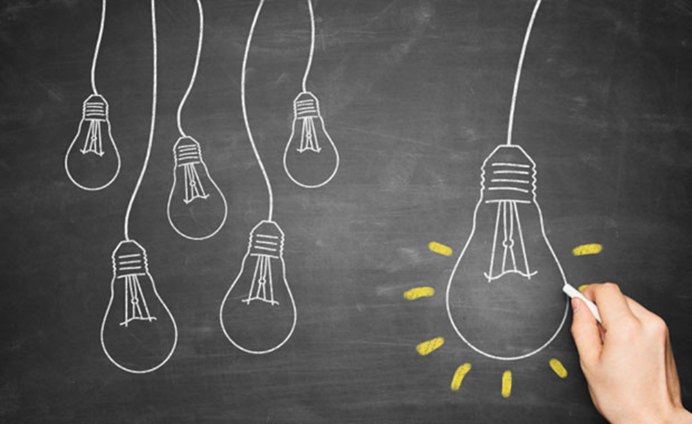 Рисунок 1. Пример одиночного рисунка12pt12ptТаблица 1. Пример таблицы12ptРекомендуется описывать происходящие тенденции на рисунках и таблицах сразу после них.Уравнения и формулы могут быть подготовлены в стандартном диспетчере уравнений Microsoft Word, Microsoft Equation или MathType и должны быть указаны в тексте как уравнение (1). Они должны быть центрированы, а их номера должны быть выровнены с правой стороны, как показано ниже:                                                  (1)12pt1.3 Требования к конструкции (Times New Roman 12pt, курсив, без смещения)Статья должна соответствовать организационной структуре IMRAD (Введение, методы, результаты и обсуждение). При необходимости подразделы разных уровней могут быть выделены курсивом. Текст статьи должен быть написан на хорошем английском языке без грамматических ошибок. Предложения должны быть простыми для чтения и понимания неспециалистом в рассматриваемой области. Рекомендуется проверять текст статьи англоговорящими или профессиональными языковыми агентствами. Вводная глава должна начинаться с описания объекта исследования с разных точек зрения, его истории или происхождения, а также потенциальных путей развития. Затем следует провести обзор литературы с целью поиска каких-либо недостатков и (или) нерешенных вопросов, связанных с объектом исследования. Обзор литературы должен обосновывать актуальность исследования, представленного в статье. После этого следует обсудить и проанализировать достижения и альтернативные решения из предыдущих работ. Рассматривая их, следует указать определенную проблему (проблемы), которая была (были) не полностью освещена и (или) решена ранее. Потенциальная исследовательская проблема (проблемы) должна быть определена более подробно, объясняя читателю, почему важно ее (их) решить. На основе проблемы (проблем) исследования должна быть четко сформулирована цель (цели) исследования, за которой может следовать список задач, предназначенных для решения в работе. В этой главе все заимствованные известные утверждения и мысли из предыдущих работ должны обязательно иметь ссылки на источники. Качество и количество источников, на которые ссылаются, указывают на актуальность статьи. Поэтому авторам рекомендуется придерживаться следующих инструкций: все ссылки должны содержать библиографические данные на английском языке; не менее 50% ссылок должны быть проиндексированы в Scopus и (или) Web of Science; не менее 50% ссылок должны быть не старше 10 лет, из которых половина не старше более 3 лет; допустимое количество публикаций авторов и соавторов статьи в списке литературы не должно превышать 20% от общего числа. Ссылки должны быть оформлены в стиле “ГОСТ 7.1-2003”, где ссылки даются числовыми в квадратных скобках как [1], и (или) [6, 7], и (или) [2-10] для интервала цитируемых ссылок. Примеры различных типов ссылок приведены ниже. Цитирование неопубликованных работ не допускается. Чтобы сэкономить время и сохранить качество настройки ссылок, авторам настоятельно рекомендуется использовать бесплатный менеджер ссылок Zotero вместе со стилем CSL ГОСТ 7.1-2003. Следует проверить сформированный список литературы в соответствии с оригинальным ГОСТ 7.1-2003. Слова [Text] или [Текст] должен быть удален из ссылки. В файле для отправки все ссылки на файлы Zotero должны быть исключены, нажав кнопку «Отменить ссылки» в плагине Zotero Ms Word. (Times New Roman 12pt, однострочный интервал, выравнивание текста по ширине, смещение 1,25 см)12pt2. Методы12ptВ этой части должна быть четко описана последовательность выполненных и решенных задач, а также «ресурсы» (материалы, инструменты, оборудование) и «методология» (методы, процедуры, процессы, инструкции, руководства и т.д.), используемые в каждой задаче. Графическое представление и подробное описание методов приветствуются. Используемые методы должны быть воспроизводимыми. В этой главе допускаются только ссылки на ссылки, содержащие вышеупомянутые «ресурсы» и «методологию». При необходимости могут быть созданы подразделы. (Times New Roman 12pt, однострочный интервал, выравнивание текста по ширине, смещение 1,25 см)12pt3. Результаты и обсуждение12ptНастоятельно рекомендуется представлять результаты в виде диаграмм, таблиц и (или) других иллюстраций в последовательности выполняемых задач. Все результаты и их тенденции должны быть тщательно интерпретированы и обсуждены в сравнении с результатами предыдущих работ, которые следует цитировать там, где это необходимо. При необходимости могут быть созданы подразделы. (Times New Roman 12pt, однострочный интервал, выравнивание текста по ширине, смещение 1,25 см)12pt4. Выводы12ptЭта часть должна начинаться с общего заявления о статусе достижения цели исследования, за которым должны следовать маркеры кратких заявлений:1. Сводные отчеты должны соответствовать последовательности поставленных задач и пронумерованы;2. Они должны кратко изложить основные выводы и достижения исследования;3. В окончательном резюме может быть указано, что еще не достигнуто и (или) будущая работа. (Times New Roman 12pt, однострочный интервал, выравнивание текста по ширине, смещение 1,25 см)12ptПодтверждения12ptЭта часть является необязательной. Авторы могут использовать эту главу, чтобы указать источник финансирования, учреждения, оказавшие поддержку при проведении исследования и т.д. При подтверждении источника финансирования, пожалуйста, убедитесь, что формат и структура текста соответствуют установленным требованиям. (Times New Roman 12pt, однострочный интервал, выравнивание текста по ширине, смещение 1,25 см)12ptСписок литературы12ptОформление книги. (этот текст необходимо удалить, только для информации)а) Рубинштейн С.Л. Основы общей психологии. – СПб.: Питер.Ком. – 1999. – 720 с. Оформление журнальной статьи. (этот текст необходимо удалить, только для информации)б) Забродин Ю.М. Методологические проблемы исследования и моделирования функциональных состояний человека-оператора // Вопросы кибернетики. Психические состояния и эффективность деятельности. - 1983. – Т. 3. № 25. – С. 15-21. doi: … (при наличии). Оформление материалов конференций. (этот текст необходимо удалить, только для информации)в) Семенова В.Г. Самостоятельная работа студентов как важнейшая форма организации учебного процесса в рамках компетентностной модели образования // Организация самостоятельной работы студентов: материалы докладов ІІ Всероссийской научно-практической интернет-конференции. - Саратов: Новый проект, 2013. – С. 10-15. Оформление газетной статьи. (этот текст необходимо удалить, только для информации)г) Ахметова Н.Р. Психология студенческого возраста // Педагогический вестник. - 2009. – № 12. – С. 4. Оформление журнальной статьи на англ.яз. (этот текст необходимо удалить, только для информации)д) Pundak D., Herscovitz O., Shacham M., Wiser-Biton R. Instructors’ attitudes toward active learning //Interdisciplinary Journal of E-Learning and Learning Objects. – 2009. - Vol. 5. – P. 215-232. Оформление интернет-источников. (этот текст необходимо удалить, только для информации)e) Baldwin G. The teaching-research nexus: How research informs and enhances learning and teaching in the University of Melbourne. [Электронный ресурс] - 2005. – URL: http://www.cshe.unimelb. edu.au/ (дата обращения: 15.08.2017).(Times New Roman 12pt, однострочный интервал, выравнивание текста по ширине, без смещения)12ptНазвание статьи (Times New Roman 12pt, однострочный интервал, выравнивание текста по центру, на казахском языке)12ptАннотация.Ключевые слова:(Times New Roman 12pt, однострочный интервал, выравнивание текста по ширине на казахском языке).12ptНазвание статьи (Times New Roman 12pt, однострочный интервал, выравнивание текста по центру, на английском языке)12ptАннотация.Ключевые слова:(Times New Roman 12pt, однострочный интервал, выравнивание текста по ширине на английском языке).12ptReferences12ptBook design. (этот текст необходимо удалить, только для информации)А) Rubinshtejn S.L. Osnovy obshhej psihologii [Basics of general psychology] (Piter.Kom., SPb, 1999, 720 p) [in Russian]. Journal article design. (этот текст необходимо удалить, только для информации)В) Zabrodin Ju.M. Metodologicheskie problemy issledovanija i modelirovanija funkcional’nyh sostojanij cheloveka-opеratora [Мethodological problems of studying operator functional state modeling], Voprosy kibernetiki. Psihicheskie sostojanija i jeffktivnost’ dejatel’nosti [Questions of cybernetics. Mental status and performance], 3(25), 15-21(1983). Conferences proceedings design. (этот текст необходимо удалить, только для информации) С) Semenova V.G. Samostoyatel’naya rabota studentov kak vazhneyshaya forma organizatsii uchebnogo protsessa v ramkakh obrazovatel’noy kompetentnostnoy modeli [Independent work of students as the most important form of organization of educational process within the educational competence model], Organizatsiya samostoyatel’noy raboty studentov: materialy dokladov II Vserossiyskoy nauchnoprakticheskoy internet-konferentsii [Organization of independent work of students: materials of reportsof the II all-Russian scientific-practical Internet-conference], Saratov: Novyy proyekt [Saratov: New project], 2013. P. 10-15. Newspaper articles design. (этот текст необходимо удалить, только для информации) D) Ahmetova N. R. Psihologija studencheskogo vozrasta [Student psychology], Newspaper «Pedagogicheskij vestnik [Pedagogical messenger]», 2009. № 12. Р. 4. Аrticle from the journal in English design. (этот текст необходимо удалить, только для информации) E) Pundak D., Herscovitz O., Shacham M., Wiser-Biton R. Instructors’ attitudes toward active learning, Interdisciplinary Journal of E-Learning and Learning Objects, 5, 215-232(2009). Internet resources design. (этот текст необходимо удалить, только для информации)F) Baldwin G. The teaching-research nexus: How research informs and enhances learning and teaching in the University of Melbourne [Electronic resource]. Available at: http://www.cshe.unimelb.edu. au/.htm (Accessed: 15.08.2017). (Times New Roman 12pt, однострочный интервал, выравнивание текста по ширине, без смещения)Если источник имеет официальный перевод и издан также на английском языке, то в комбинации англоязычной и транслитерированной части списка литературы необходимо указать официальный перевод на английском языке. a) Название рисунка 2аb) Название рисунка 2bРисунок 2. Пример нескольких цифр в строке с общим названиемРисунок 2. Пример нескольких цифр в строке с общим названиемКолонка 1Колонка 2Колонка 3Колонка 4Строка 1Строка 2Строка 3